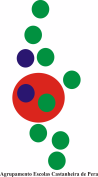 Equipa de Autoavaliação:Coordenador: Paulo Jorge das Neves RosaRepresentante da Direção: Emília Maria da Costa LoureiroRepresentante dos docentes do pré-escolar: Maria José Neves MendesRepresentante dos docentes do 1.º ciclo: Ana Paula Correia Gonçalves Caetano CristóvãoRepresentante dos docentes dos 2.º e 3.ºciclos (Coordenador dos DT): Ana Maria Moita Paulino/ Sandra Maria Reis dos SantosRepresentante dos assistentes técnicos	: Maria José Rocha da Gama HenriquesRepresentante dos assistentes operacionais: Carla Luísa Pedroso da Costa NunesProfessora Bibliotecária: Maria Cristina Nascimento DelgadoRepresentante dos pais / enc. de educação: Maria de Lurdes Carmo Figueiredo Nunes/ Sara de Jesus Figueiredo NunesRepresentante dos alunos: Ana Luísa Marques Oliveira/ Fernando Sebastião Henriques Tomás DavidElementos Externos: Instituto Superior de Ciências Sociais e PolíticasEnquadramentoO presente documento tem por objetivo servir de apoio e suporte à implementação das Ações de Melhoria do Agrupamento de Escolas Dr. Bissaya Barreto – Castanheira de Pera.1. IntroduçãoO Plano de Ações de Melhoria (PAM) resulta do relatório da autoavaliação (diagnóstico organizacional do Agrupamento de Escolas), baseando-se, assim, em evidências e dados/factos provenientes do Agrupamento de escolas, bem como na perspetiva da comunidade escolar. O PAM a elaborar é determinado pelas ações de melhoria (AM) selecionadas pela Equipa de Autoavaliação, no sentido de conduzir diretamente ao plano de ações para melhorar o desempenho do Agrupamento.Depois da apresentação dos resultados da autoavaliação e das ações de melhoria à comunidade educativa, segue-se a criação das equipas que têm de elaborar um plano de implementação das AM identificadas, de acordo com o planeamento presente neste documento. Assim, cada AM poderá ter uma equipa responsável pela sua implementação, e essa equipa é coordenada por uma pessoa, o Coordenador da Ação, que poderá ser um dos elementos da equipa de autoavaliação nuclear do Agrupamento de Escolas.O PAM é um dos principais objetivos da autoavaliação e as ações que constam do plano representam atividades fundamentais para o bom desempenho das pessoas e da própria organização. As AM foram priorizadas de acordo com os critérios de priorização do Modelo CAF, ou seja, a capacidade, o impacto e a satisfação. 2. Estrutura do PAMO relatório de autoavaliação tem como objetivo apoiar a Direção do Agrupamento na identificação e implementação de um conjunto de ações que permitam melhorar o desempenho organizacional, através da definição de um Plano de Ações de Melhoria, contribuindo assim para uma maior qualidade, eficiência e eficácia da Escola.Os Pontos que foram considerados como Fortes devem igualmente ser objeto de acompanhamento, de modo a reforçar a sustentabilidade dos esforços já realizados.Os Aspetos a Melhorar são analisados pela equipa de autoavaliação e, de seguida, são priorizados como ações de melhoria. O PAM é integrado ao nível do planeamento estratégico da escola (documentos orientadores), sendo fundamental a sua divulgação e efetiva implementação, monitorização e avaliação.Assim, o PAM tem a seguinte estrutura:Tabela 1 – Estrutura do documento “Plano de Ações de Melhoria”3. Plano de Ações de Melhoria3.1. Identificação da EscolaTabela 2 – Elementos da escola3.2 Identificação das AMTabela 3 – Identificação das Ações de Melhoria3.3 Matriz de priorização das AMSegundo o Modelo CAF, uma das formas para priorizar as AM consiste em combinar três critérios: impacto, capacidade e satisfação. Deste modo, as ações de melhoria são priorizadas de acordo com a capacidade da escola em as implementar num determinado período de tempo, bem como na capacidade de mobilizar os recursos necessários, tendo sempre em conta o impacto que cada ação de melhoria irá ter no desempenho da escola e o que poderá contribuir para a melhoria da satisfação da comunidade escolar.Tabela 4 – Pontuação a usar na priorização das AMTabela 5 – Priorização das Ações de Melhoria3.5. Visão global do PAMPreencha, o quadro relativo ao cronograma de atividades:Tabela 6 – Cronograma do PAMData: _____________/ __________Legenda:Vermelho = Ação de Melhoria não implementadaAmarelo = Ação de Melhoria por iniciar/em desenvolvimentoVerde = Ação de Melhoria concluída3.6. Ficha da Ação de MelhoriaTabela 7 – Descrição das Fichas da Ação de MelhoriaCritério 1: Liderança – Descrição das Fichas da Ação de MelhoriaCritério 2: Planeamento e Estratégia – Descrição da Ficha da Ação de MelhoriaCritério 3: Pessoas – Descrição da Ficha da Ação de MelhoriaCritério 4: Parcerias e Recursos – Descrição da Ficha da Ação de MelhoriaCritério 5: Processos – Descrição da Ficha da Ação de MelhoriaCritério 6: Resultados Orientados para o Cidadão/ Cliente – Descrição da Ficha da Ação de MelhoriaCritério 8: Impacto na sociedade – Descrição da Ficha da Ação de MelhoriaCritério 9: Resultados de Desempenho Chave – Descrição da Ficha da Ação de MelhoriaAgrupamento de escolas dr. bissaya barretoPlano de Ações de Melhoria (PAM)CapítuloDescriçãoIdentificação da EscolaDesignação e contactos da OrganizaçãoNome e contactos do Coordenador da EAAPeríodo da Autoavaliação (diagnóstico CAF)Áreas de Melhoria (AM)Lista de sugestões de melhoria agregadas por áreasIdentificação das AMLista de ações de melhoria relevantesMatriz de priorização dasAções de Melhoria (AM)Critérios de priorização das AM e tabela de rankingVisão global do PAMQuadro geral que permite visualizar todo o PAM (cronograma)Fichas da AMFichas para cada AM (planeamento)Elementos da EscolaElementos da EscolaDescriçãoDesignação da OrganizaçãoAgrupamento de Escolas Dr. Bissaya Barreto – Castanheira de PeraAgrupamento de Escolas Dr. Bissaya Barreto – Castanheira de PeraNome do Coordenador da EAADr. Paulo RosaDr. Paulo RosaContacto do CoordenadorPaulorosa11@hotmail.comPaulorosa11@hotmail.comPeríodo da Autoavaliação(diagnóstico CAF)Janeiro de  Fevereiro de 2013Janeiro de  Fevereiro de 2013Áreas de MelhoriaAspetos a MelhorarLiderança- Reuniões com o pessoal não docente (PND);- Recolha mais direta de opiniões/ sugestões;- Circulação da informação junto do PND;- Presença mais constante da direção em atividades e nos espaços letivos.Planeamento e Estratégia- Melhorar a participação dos alunos e encarregados de educação (EE) e PND na revisão do Regulamento Interno;- Incentivar a avaliação do PAA pelos destinatários das atividades.Pessoas (Pessoal Docente e Pessoal Não Docente)- Valorização do esforço e do sucesso profissional dos professores e do PND;- Aferição de critérios na avaliação do PND.Parcerias e Recursos- Envolvimento dos pais e EE na vida escolar dos seus educandos.Processos- Promoção de inquéritos junto do PND.Resultados Orientados para o Cidadão/Cliente (Alunos e Pais/Encarregados de Educação)- Informação mais eficiente dos EE relativamente aos documentos estruturantes do Agrupamento;- Sensibilização dos alunos para a conservação, higiene e segurança das instalações.Impacto na Sociedade- Alteração de horários de funcionamento de alguns serviços.- Melhoria da web page do Agrupamento.Resultados de Desempenho Chave	- Reavaliar a delineação de estratégias para a constituição temporária de grupos de homogeneidade relativa em termos de desempenho escolar, em disciplinas estruturantes, tendo em atenção os recursos da escola e a pertinência das situações.Níveis a usar para pontuar cada AMNível Baixo(0 pontos)Nível Médio(3 pontos)Nível Elevado(5 pontos)ImpactoÉ improvável que tenha impacto em qualquer objetivo da organização ou indicador de desempenhoTerá um impacto em pelo menos um objetivo da organização ou indicadores de desempenhoTerá um impacto significativo em mais do que um objetivo da organização ou indicadores de desempenhoCapacidadeImprovável de ser implementada no curto prazo; requer um número significativo de recursos que a organização não possuiÉ possível implementar no curto prazo; requer um número razoável de recursosPode ser implementada no curto prazo; requer recursos que a organização possui ou irá possuir a curto prazoSatisfaçãoImprovável impacto na satisfação da comunidade escolarA ação tem impacto indireto na melhoria da satisfação da comunidade escolarA ação tem impacto direto da satisfação da comunidade escolarPrioridadeAção de Melhoria(identificadas naTabela 4)Impacto(a)Capacidade(b)Satisfação(c)Pontuação(a x b x c)Posição no ranking de AM1Promoção de reuniões da Direção com o PND para divulgar a missão e objetivos da Escola/Agrupamento, explicitados no Projeto Educativo.55512512Criação de canais de comunicação e transmissão de informação com o PND.55512523Criação de espaços mais diretos que permitam aos alunos, EE, pessoal docente (PD) e PND fazerem chegar à Direção as suas críticas/ sugestões.55512534 Informar de forma mais consistente os EE onde podem consultar os documentos do Agrupamento de Escolas.55512545Sensibilização dos alunos para a conservação, higiene e segurança das instalações.5357556Promover momentos de convívio informal entre os pais.5357567Controlo das saídas dos alunos, ao fim da tarde, e da espera pelos transportes.5357578Melhorar a ação da Direção/ estruturas de supervisão pedagógica no que toca à criação de uma cultura de Escola/Agrupamento.5357589Alteração de horários de funcionamento de alguns serviços.35575910Redução do preço das fotocópias.355751011Publicação na página web do Agrupamento de notícias que valorizem o esforço e o sucesso profissional dos professores e do PND e o seu contributo para a melhoria contínua.353451112Melhoria da web page do Agrupamento.533451213Reunião entre avaliadores (avaliação PND) para melhorar a aferição dos critérios que tendam à harmonização das classificações.353451314Promoção de inquéritos junto do PND.353451415Inclusão dos representantes dos Alunos, EE e PND na revisão do Regulamento Interno.333271516Incentivo à avaliação do plano de atividades do agrupamento (PAA) pelos destinatários das atividades.33271617Reavaliar a delineação de estratégias para a criação de percursos curriculares alternativos.3332717PrioridadeAMResponsável peloProjetoData previstapara  conclusãoCronograma temporal da atividade(assinalar com “X”)Cronograma temporal da atividade(assinalar com “X”)Cronograma temporal da atividade(assinalar com “X”)Cronograma temporal da atividade(assinalar com “X”)Cronograma temporal da atividade(assinalar com “X”)Cronograma temporal da atividade(assinalar com “X”)Cronograma temporal da atividade(assinalar com “X”)Cronograma temporal da atividade(assinalar com “X”)Cronograma temporal da atividade(assinalar com “X”)Cronograma temporal da atividade(assinalar com “X”)Cronograma temporal da atividade(assinalar com “X”)Cronograma temporal da atividade(assinalar com “X”)EstadoJASONDJFMAMJ1.Diretor7/2014XXXX2.Coordenador PTE12/2013XXXXXX3.Adjunto do Diretor7/2014XXXXXXXXXXX4.Adjunto do Diretor7/2014X5.Adjunto do Diretor7/2014XXXXXXXXXX6.Adjunto do Diretor7/2014XXXXXXXXXXX7.Subdiretora6/2014XXXXXXXXXX8.Diretor7/2014XXXXXXXXXXX9.Adjunto do Diretor7/2014X10.Diretor9/2013X11.Adjunto do Diretor7/2014XXXXXXXXXXX12.Coordenador PTE7/2013XXXXXX13.Subdiretora7/2014X14.Adjunto do Diretor7/2014XXXXXXXX15.Diretor7/2014X16.Adjunto do Diretor7/2014XXXXXXXXXXX17.Adjunto do Diretor7/2014XXXXXXXXXXXXDesignação da Ação de Melhoria 1Designação da Ação de Melhoria 1Designação da Ação de Melhoria 1Promoção de reuniões da Direção com o PND para divulgar a missão e objetivos da Escola/Agrupamento, explicitados no Projeto Educativo.Promoção de reuniões da Direção com o PND para divulgar a missão e objetivos da Escola/Agrupamento, explicitados no Projeto Educativo.Promoção de reuniões da Direção com o PND para divulgar a missão e objetivos da Escola/Agrupamento, explicitados no Projeto Educativo.Dirigente ResponsávelCoordenador da AçãoEquipa operacionalDiretorDiretorDireçãoCritério dominante da CAFPartes interessadasPartes interessadasC1Direção e PNDDireção e PNDDescrição da ação de melhoriaDescrição da ação de melhoriaDescrição da ação de melhoriaRealizar uma reunião no início do ano letivo, na interrupção da Páscoa e no final do ano letivo com o PND, no sentido de os informar dos objetivos e metas do Agrupamento e de os sensibilizar para a importância do seu papel a este respeito, bem como de forma a auscultar os problemas existentes.Realizar uma reunião no início do ano letivo, na interrupção da Páscoa e no final do ano letivo com o PND, no sentido de os informar dos objetivos e metas do Agrupamento e de os sensibilizar para a importância do seu papel a este respeito, bem como de forma a auscultar os problemas existentes.Realizar uma reunião no início do ano letivo, na interrupção da Páscoa e no final do ano letivo com o PND, no sentido de os informar dos objetivos e metas do Agrupamento e de os sensibilizar para a importância do seu papel a este respeito, bem como de forma a auscultar os problemas existentes.Objetivo(s) da ação de melhoriaObjetivo(s) da ação de melhoriaObjetivo(s) da ação de melhoriaDivulgação ao PND da missão e objetivos da Escola/Agrupamento, explicitados no Projeto Educativo e tratamento de outras questões pertinentes. Interiorização da missão do serviço pelo PND.Divulgação ao PND da missão e objetivos da Escola/Agrupamento, explicitados no Projeto Educativo e tratamento de outras questões pertinentes. Interiorização da missão do serviço pelo PND.Divulgação ao PND da missão e objetivos da Escola/Agrupamento, explicitados no Projeto Educativo e tratamento de outras questões pertinentes. Interiorização da missão do serviço pelo PND.Atividades a realizarAtividades a realizarAtividades a realizarRealizar uma reunião no início do ano letivo, na interrupção da Páscoa e no final do ano letivo com o PND.Realizar uma reunião no início do ano letivo, na interrupção da Páscoa e no final do ano letivo com o PND.Realizar uma reunião no início do ano letivo, na interrupção da Páscoa e no final do ano letivo com o PND.Resultado(s) a alcançarResultado(s) a alcançarResultado(s) a alcançarRealização das reuniões previstas, bem como de outras que se entendam necessárias.Aumento do conhecimento dos documentos estruturantes por parte do PND.Realização das reuniões previstas, bem como de outras que se entendam necessárias.Aumento do conhecimento dos documentos estruturantes por parte do PND.Realização das reuniões previstas, bem como de outras que se entendam necessárias.Aumento do conhecimento dos documentos estruturantes por parte do PND.Fatores críticos de sucessoFatores críticos de sucessoData de inícioPresença do maior número possível de Assistentes Operacionais e Técnicos. Vontade do PND em ler os documentos estruturantes do Agrupamento, interesse em os conhecer e disponibilidade para os interiorizar e assumir como orientadores de uma correta postura profissional.Presença do maior número possível de Assistentes Operacionais e Técnicos. Vontade do PND em ler os documentos estruturantes do Agrupamento, interesse em os conhecer e disponibilidade para os interiorizar e assumir como orientadores de uma correta postura profissional.julho de 2013Recursos humanos envolvidos (nº de pessoas/dia)Recursos humanos envolvidos (nº de pessoas/dia)CustoParagem de todos os serviços durante o período da reunião.Paragem de todos os serviços durante o período da reunião.Mecanismos de revisão/avaliação da ação e datasMecanismos de revisão/avaliação da ação e datasMecanismos de revisão/avaliação da ação e datasNo final do ano letivo 2013/14 avaliar o sucesso da medida e reavaliar a sua implementação com base nas ações realizadas e recorrendo a questionários. No final do ano letivo 2013/14 avaliar o sucesso da medida e reavaliar a sua implementação com base nas ações realizadas e recorrendo a questionários. No final do ano letivo 2013/14 avaliar o sucesso da medida e reavaliar a sua implementação com base nas ações realizadas e recorrendo a questionários. AvaliaçãoAvaliaçãoAvaliaçãoFalhou a reunião do 1º período, fizeram-se as restantes.  no início do ano fazer reunião mais pormenorizada sobre as metas do agrupamento e o papel de cada umFalhou a reunião do 1º período, fizeram-se as restantes.  no início do ano fazer reunião mais pormenorizada sobre as metas do agrupamento e o papel de cada umFalhou a reunião do 1º período, fizeram-se as restantes.  no início do ano fazer reunião mais pormenorizada sobre as metas do agrupamento e o papel de cada umDesignação da Ação de Melhoria 2Designação da Ação de Melhoria 2Designação da Ação de Melhoria 2Criação de canais de comunicação e transmissão de informação com o PND.Criação de canais de comunicação e transmissão de informação com o PND.Criação de canais de comunicação e transmissão de informação com o PND.Dirigente ResponsávelCoordenador da AçãoEquipa operacionalAdjunto do DiretorCoordenador PTE Equipa PTECritério dominante da CAFPartes interessadasPartes interessadasC1Direção e PNDDireção e PNDDescrição da ação de melhoriaDescrição da ação de melhoriaDescrição da ação de melhoriaCriação de canais de comunicação e transmissão de informação (através da rede informática) com o PND (incluindo a respetiva formação para a utilização dos mesmos). Será criada uma disciplina no moodle (PND), na qual será inscrito todo o PND, através da qual, mediante a utilização de fóruns e outras ferramentas técnicas da plataforma, será organizada e veiculada informação (a ser recebida no e-mail de cada funcionário).Divulgação do PAA junto do PND, de forma mais consistente, promovendo a consulta do GARE pelos funcionários. Será criado no GARE um representante do PND no PAA, no sentido de envolver este setor de forma mais direta no Plano de Atividades.Criação de condições para a maior utilização dos meios informáticos pelo PND (computador na sala de funcionários). Incentivo à utilização de pastas partilhadas no servidor com acesso mediante contas individuais geridas no Active Directory.Criação de canais de comunicação e transmissão de informação (através da rede informática) com o PND (incluindo a respetiva formação para a utilização dos mesmos). Será criada uma disciplina no moodle (PND), na qual será inscrito todo o PND, através da qual, mediante a utilização de fóruns e outras ferramentas técnicas da plataforma, será organizada e veiculada informação (a ser recebida no e-mail de cada funcionário).Divulgação do PAA junto do PND, de forma mais consistente, promovendo a consulta do GARE pelos funcionários. Será criado no GARE um representante do PND no PAA, no sentido de envolver este setor de forma mais direta no Plano de Atividades.Criação de condições para a maior utilização dos meios informáticos pelo PND (computador na sala de funcionários). Incentivo à utilização de pastas partilhadas no servidor com acesso mediante contas individuais geridas no Active Directory.Criação de canais de comunicação e transmissão de informação (através da rede informática) com o PND (incluindo a respetiva formação para a utilização dos mesmos). Será criada uma disciplina no moodle (PND), na qual será inscrito todo o PND, através da qual, mediante a utilização de fóruns e outras ferramentas técnicas da plataforma, será organizada e veiculada informação (a ser recebida no e-mail de cada funcionário).Divulgação do PAA junto do PND, de forma mais consistente, promovendo a consulta do GARE pelos funcionários. Será criado no GARE um representante do PND no PAA, no sentido de envolver este setor de forma mais direta no Plano de Atividades.Criação de condições para a maior utilização dos meios informáticos pelo PND (computador na sala de funcionários). Incentivo à utilização de pastas partilhadas no servidor com acesso mediante contas individuais geridas no Active Directory.Objetivo(s) da ação de melhoriaObjetivo(s) da ação de melhoriaObjetivo(s) da ação de melhoria- Criação de canais de comunicação e transmissão de informação com o PND (incluindo a respetiva formação para a utilização dos mesmos);- Divulgação das propostas para o PAA junto do PND, de forma mais consistente;- Criação de condições para a maior utilização dos meios informáticos pelo PND (computador na sala de funcionários).- Criação de canais de comunicação e transmissão de informação com o PND (incluindo a respetiva formação para a utilização dos mesmos);- Divulgação das propostas para o PAA junto do PND, de forma mais consistente;- Criação de condições para a maior utilização dos meios informáticos pelo PND (computador na sala de funcionários).- Criação de canais de comunicação e transmissão de informação com o PND (incluindo a respetiva formação para a utilização dos mesmos);- Divulgação das propostas para o PAA junto do PND, de forma mais consistente;- Criação de condições para a maior utilização dos meios informáticos pelo PND (computador na sala de funcionários).Atividades a realizarAtividades a realizarAtividades a realizarEstruturação e organização da disciplina no moodle.Disponibilização dos meios informáticos.Formação para utilização das ferramentas criadas.Estruturação e organização da disciplina no moodle.Disponibilização dos meios informáticos.Formação para utilização das ferramentas criadas.Estruturação e organização da disciplina no moodle.Disponibilização dos meios informáticos.Formação para utilização das ferramentas criadas.Resultado(s) a alcançarResultado(s) a alcançarResultado(s) a alcançarMelhorar a comunicação com o PND, tornando-a mais célere e eficiente.Aumentar o conhecimento e envolvimento do PND no PAA.Melhorar a comunicação com o PND, tornando-a mais célere e eficiente.Aumentar o conhecimento e envolvimento do PND no PAA.Melhorar a comunicação com o PND, tornando-a mais célere e eficiente.Aumentar o conhecimento e envolvimento do PND no PAA.Fatores críticos de sucessoFatores críticos de sucessoData de inícioCompetências TIC do PND.Competências TIC do PND.julho de 2013Recursos humanos envolvidos (nº de pessoas/dia)Recursos humanos envolvidos (nº de pessoas/dia)Custo1 PCMecanismos de revisão/avaliação da ação e datasMecanismos de revisão/avaliação da ação e datasMecanismos de revisão/avaliação da ação e datasNo final do ano 2013 avaliar o sucesso da medida e reavaliar a necessidade de formação do PND/ as ações a alterar.No final do ano 2013 avaliar o sucesso da medida e reavaliar a necessidade de formação do PND/ as ações a alterar.No final do ano 2013 avaliar o sucesso da medida e reavaliar a necessidade de formação do PND/ as ações a alterar.AvaliaçãoAvaliaçãoAvaliaçãoDesignação da Ação de Melhoria 3Designação da Ação de Melhoria 3Designação da Ação de Melhoria 3Criação de espaços mais diretos que permitam aos alunos, EE, PD e PND fazerem chegar à Direção as suas críticas/ sugestões.Criação de espaços mais diretos que permitam aos alunos, EE, PD e PND fazerem chegar à Direção as suas críticas/ sugestões.Criação de espaços mais diretos que permitam aos alunos, EE, PD e PND fazerem chegar à Direção as suas críticas/ sugestões.Dirigente ResponsávelCoordenador da AçãoEquipa operacionalAdjunto do DiretorAdjunto do DiretorEquipa PTE/ Coordenadores de EstabelecimentoCritério dominante da CAFPartes interessadasPartes interessadasC1Direção e alunos, EE, PD e PND.Direção e alunos, EE, PD e PND.Descrição da ação de melhoriaDescrição da ação de melhoriaDescrição da ação de melhoria- Colocação no moodle e na página do Agrupamento de espaços mais diretos que permitam aos alunos, EE, PD e PND fazerem chegar à Direção as suas críticas/ sugestões e de uma caixa para recolha de opiniões/sugestões na receção de cada estabelecimento, em espaço acessível a qualquer elemento da comunidade educativa.- Colocação no moodle e na página do Agrupamento de espaços mais diretos que permitam aos alunos, EE, PD e PND fazerem chegar à Direção as suas críticas/ sugestões e de uma caixa para recolha de opiniões/sugestões na receção de cada estabelecimento, em espaço acessível a qualquer elemento da comunidade educativa.- Colocação no moodle e na página do Agrupamento de espaços mais diretos que permitam aos alunos, EE, PD e PND fazerem chegar à Direção as suas críticas/ sugestões e de uma caixa para recolha de opiniões/sugestões na receção de cada estabelecimento, em espaço acessível a qualquer elemento da comunidade educativa.Objetivo(s) da ação de melhoriaObjetivo(s) da ação de melhoriaObjetivo(s) da ação de melhoria- Criação de condições para a exposição à Direção de críticas e sugestões, relativas ao funcionamento do Agrupamento de Escolas, de forma mais direta e eficiente.- Criação de condições para a exposição à Direção de críticas e sugestões, relativas ao funcionamento do Agrupamento de Escolas, de forma mais direta e eficiente.- Criação de condições para a exposição à Direção de críticas e sugestões, relativas ao funcionamento do Agrupamento de Escolas, de forma mais direta e eficiente.Atividades a realizarAtividades a realizarAtividades a realizarConstrução de ferramentas informáticas para a recolha anónima de críticas/ sugestões no moodle e página do Agrupamento.Disponibilização caixas para recolha anónima de críticas/ sugestões em todos os estabelecimentos.Divulgação da medida.Construção de ferramentas informáticas para a recolha anónima de críticas/ sugestões no moodle e página do Agrupamento.Disponibilização caixas para recolha anónima de críticas/ sugestões em todos os estabelecimentos.Divulgação da medida.Construção de ferramentas informáticas para a recolha anónima de críticas/ sugestões no moodle e página do Agrupamento.Disponibilização caixas para recolha anónima de críticas/ sugestões em todos os estabelecimentos.Divulgação da medida.Resultado(s) a alcançarResultado(s) a alcançarResultado(s) a alcançarMelhorar a participação da comunidade educativa nos processos de gestão do Agrupamento.Aumentar o conhecimento da direção relativamente às opiniões da comunidade educativa.Melhorar a participação da comunidade educativa nos processos de gestão do Agrupamento.Aumentar o conhecimento da direção relativamente às opiniões da comunidade educativa.Melhorar a participação da comunidade educativa nos processos de gestão do Agrupamento.Aumentar o conhecimento da direção relativamente às opiniões da comunidade educativa.Fatores críticos de sucessoFatores críticos de sucessoData de inícioDar garantias de confiança relativamente ao anonimato. Participação irresponsável dos alunos ou outros elementos da comunidade educativa, através de comentários despropositados.Dar garantias de confiança relativamente ao anonimato. Participação irresponsável dos alunos ou outros elementos da comunidade educativa, através de comentários despropositados.setembro de 2013Recursos humanos envolvidos (nº de pessoas/dia)Recursos humanos envolvidos (nº de pessoas/dia)CustoMecanismos de revisão/avaliação da ação e datasMecanismos de revisão/avaliação da ação e datasMecanismos de revisão/avaliação da ação e datasNo final do ano letivo 2013/14 avaliar o sucesso da medida e reavaliar a necessidade de promover alterações.No final do ano letivo 2013/14 avaliar o sucesso da medida e reavaliar a necessidade de promover alterações.No final do ano letivo 2013/14 avaliar o sucesso da medida e reavaliar a necessidade de promover alterações.AvaliaçãoAvaliaçãoAvaliaçãoDesignação da Ação de Melhoria 8Designação da Ação de Melhoria 8Designação da Ação de Melhoria 8Melhorar a ação da Direção/ estruturas de supervisão pedagógica no que toca à criação de uma cultura de Escola/Agrupamento.Melhorar a ação da Direção/ estruturas de supervisão pedagógica no que toca à criação de uma cultura de Escola/Agrupamento.Melhorar a ação da Direção/ estruturas de supervisão pedagógica no que toca à criação de uma cultura de Escola/Agrupamento.Dirigente ResponsávelCoordenador da AçãoEquipa operacionalDiretorDiretorDireção/ Coordenadores de DepartamentoCritério dominante da CAFPartes interessadasPartes interessadasC1Direção, alunos, EE, PD e PND.Direção, alunos, EE, PD e PND.Descrição da ação de melhoriaDescrição da ação de melhoriaDescrição da ação de melhoriaAlteração da forma de atuar da Direção de forma a reforçar a cultura de Agrupamento.Melhorar a supervisão pedagógica reforçando o acompanhamento das atividades letivas pelos Coordenadores de Departamento.Alteração da forma de atuar da Direção de forma a reforçar a cultura de Agrupamento.Melhorar a supervisão pedagógica reforçando o acompanhamento das atividades letivas pelos Coordenadores de Departamento.Alteração da forma de atuar da Direção de forma a reforçar a cultura de Agrupamento.Melhorar a supervisão pedagógica reforçando o acompanhamento das atividades letivas pelos Coordenadores de Departamento.Objetivo(s) da ação de melhoriaObjetivo(s) da ação de melhoriaObjetivo(s) da ação de melhoria- Tornar a presença da Direção mais constante em atividades e nos espaços letivos de forma a reforçar a cultura de Agrupamento.- Melhorar a supervisão pedagógica.- Tornar a presença da Direção mais constante em atividades e nos espaços letivos de forma a reforçar a cultura de Agrupamento.- Melhorar a supervisão pedagógica.- Tornar a presença da Direção mais constante em atividades e nos espaços letivos de forma a reforçar a cultura de Agrupamento.- Melhorar a supervisão pedagógica.Atividades a realizarAtividades a realizarAtividades a realizar- A Direção (um elemento), por vezes, (nas turmas mais complicadas e não só) entrar nas salas de aula e circular durante os intervalos/tempos letivos pela escola, incluindo refeitório. - Presença da Direção, de forma mais sistemática, em atividades de relevo (os proponentes das atividades devem convidar a Direção em momento oportuno).- Acompanhamento mais frequente das atividades letivas pelos Coordenadores de Departamento.- A Direção (um elemento), por vezes, (nas turmas mais complicadas e não só) entrar nas salas de aula e circular durante os intervalos/tempos letivos pela escola, incluindo refeitório. - Presença da Direção, de forma mais sistemática, em atividades de relevo (os proponentes das atividades devem convidar a Direção em momento oportuno).- Acompanhamento mais frequente das atividades letivas pelos Coordenadores de Departamento.- A Direção (um elemento), por vezes, (nas turmas mais complicadas e não só) entrar nas salas de aula e circular durante os intervalos/tempos letivos pela escola, incluindo refeitório. - Presença da Direção, de forma mais sistemática, em atividades de relevo (os proponentes das atividades devem convidar a Direção em momento oportuno).- Acompanhamento mais frequente das atividades letivas pelos Coordenadores de Departamento.Resultado(s) a alcançarResultado(s) a alcançarResultado(s) a alcançarAumentar a consciência de uma Direção presente em todo o Agrupamento reforçando a coesão, proximidade e sinergias.Reforçar o acompanhamento e supervisão pedagógica.Aumentar a consciência de uma Direção presente em todo o Agrupamento reforçando a coesão, proximidade e sinergias.Reforçar o acompanhamento e supervisão pedagógica.Aumentar a consciência de uma Direção presente em todo o Agrupamento reforçando a coesão, proximidade e sinergias.Reforçar o acompanhamento e supervisão pedagógica.Fatores críticos de sucessoFatores críticos de sucessoData de inícioDisponibilidade da Direção e Coordenadores de Departamento, em face das outras tarefas que terão de desenvolver.Atitude dos docentes envolvidos face à supervisão em causa.Convite atempado dos proponentes de atividades.Disponibilidade da Direção e Coordenadores de Departamento, em face das outras tarefas que terão de desenvolver.Atitude dos docentes envolvidos face à supervisão em causa.Convite atempado dos proponentes de atividades.setembro de 2013Recursos humanos envolvidos (nº de pessoas/dia)Recursos humanos envolvidos (nº de pessoas/dia)CustoMecanismos de revisão/avaliação da ação e datasMecanismos de revisão/avaliação da ação e datasMecanismos de revisão/avaliação da ação e datasNo final do ano letivo 2013/14 avaliar o sucesso da medida e reavaliar a necessidade de promover alterações.No final do ano letivo 2013/14 avaliar o sucesso da medida e reavaliar a necessidade de promover alterações.No final do ano letivo 2013/14 avaliar o sucesso da medida e reavaliar a necessidade de promover alterações.AvaliaçãoAvaliaçãoAvaliaçãoDesignação da Ação de Melhoria 15Designação da Ação de Melhoria 15Designação da Ação de Melhoria 15Inclusão dos representantes dos Alunos, EE e PND na revisão do Regulamento Interno.Inclusão dos representantes dos Alunos, EE e PND na revisão do Regulamento Interno.Inclusão dos representantes dos Alunos, EE e PND na revisão do Regulamento Interno.Dirigente ResponsávelCoordenador da AçãoEquipa operacionalDiretorCoordenador da Equipa de revisão do RIEquipa de revisão do RICritério dominante da CAFPartes interessadasPartes interessadasC2Direção, alunos, EE, PD e PND.Direção, alunos, EE, PD e PND.Descrição da ação de melhoriaDescrição da ação de melhoriaDescrição da ação de melhoriaConstituição de um grupo de trabalho para a revisão do regulamento interno incluindo representantes dos Alunos, EE e PND.Constituição de um grupo de trabalho para a revisão do regulamento interno incluindo representantes dos Alunos, EE e PND.Constituição de um grupo de trabalho para a revisão do regulamento interno incluindo representantes dos Alunos, EE e PND.Objetivo(s) da ação de melhoriaObjetivo(s) da ação de melhoriaObjetivo(s) da ação de melhoriaEnvolvimento dos representantes dos Alunos, EE e PND na revisão do Regulamento Interno.Envolvimento dos representantes dos Alunos, EE e PND na revisão do Regulamento Interno.Envolvimento dos representantes dos Alunos, EE e PND na revisão do Regulamento Interno.Atividades a realizarAtividades a realizarAtividades a realizarConstituição de um grupo de trabalho para a revisão do Regulamento Interno incluindo representantes dos Alunos, EE e PND.Designação dos representantes.Desenvolvimento dos trabalhos de revisão.Constituição de um grupo de trabalho para a revisão do Regulamento Interno incluindo representantes dos Alunos, EE e PND.Designação dos representantes.Desenvolvimento dos trabalhos de revisão.Constituição de um grupo de trabalho para a revisão do Regulamento Interno incluindo representantes dos Alunos, EE e PND.Designação dos representantes.Desenvolvimento dos trabalhos de revisão.Resultado(s) a alcançarResultado(s) a alcançarResultado(s) a alcançarIntegrar de forma mais direta e consistente a opinião dos Alunos, EE e PND na revisão do RI.Promover a apropriação dos normativos do RI enquanto escolhas pessoais de toda a comunidade educativa para um funcionamento harmonioso do Agrupamento de Escolas.Integrar de forma mais direta e consistente a opinião dos Alunos, EE e PND na revisão do RI.Promover a apropriação dos normativos do RI enquanto escolhas pessoais de toda a comunidade educativa para um funcionamento harmonioso do Agrupamento de Escolas.Integrar de forma mais direta e consistente a opinião dos Alunos, EE e PND na revisão do RI.Promover a apropriação dos normativos do RI enquanto escolhas pessoais de toda a comunidade educativa para um funcionamento harmonioso do Agrupamento de Escolas.Fatores críticos de sucessoFatores críticos de sucessoData de inícioConcertação de horários que permitam a inclusão de todos os representantes da comunidade educativa.Concertação de horários que permitam a inclusão de todos os representantes da comunidade educativa.julho de 2014Recursos humanos envolvidos (nº de pessoas/dia)Recursos humanos envolvidos (nº de pessoas/dia)CustoElementos da equipa.Elementos da equipa.Mecanismos de revisão/avaliação da ação e datasMecanismos de revisão/avaliação da ação e datasMecanismos de revisão/avaliação da ação e datasNo final do ano letivo 2013/14 avaliar o sucesso da medida e reavaliar a necessidade de promover alterações.No final do ano letivo 2013/14 avaliar o sucesso da medida e reavaliar a necessidade de promover alterações.No final do ano letivo 2013/14 avaliar o sucesso da medida e reavaliar a necessidade de promover alterações.AvaliaçãoAvaliaçãoAvaliaçãoDesignação da Ação de Melhoria 16Designação da Ação de Melhoria 16Designação da Ação de Melhoria 16Incentivo à avaliação do PAA pelos destinatários das atividades.Incentivo à avaliação do PAA pelos destinatários das atividades.Incentivo à avaliação do PAA pelos destinatários das atividades.Dirigente ResponsávelCoordenador da AçãoEquipa operacionalAdjunto do DiretorAdjunto do DiretorProponentes de atividades para o PAA.Critério dominante da CAFPartes interessadasPartes interessadasC2Direção, alunos, EE, PD.Direção, alunos, EE, PD.Descrição da ação de melhoriaDescrição da ação de melhoriaDescrição da ação de melhoriaIncentivo à avaliação do PAA pelos destinatários das atividades.Incentivo à avaliação do PAA pelos destinatários das atividades.Incentivo à avaliação do PAA pelos destinatários das atividades.Objetivo(s) da ação de melhoriaObjetivo(s) da ação de melhoriaObjetivo(s) da ação de melhoriaTer um feedback mais real do PAA na perspetiva dos destinatários.Ter um feedback mais real do PAA na perspetiva dos destinatários.Ter um feedback mais real do PAA na perspetiva dos destinatários.Atividades a realizarAtividades a realizarAtividades a realizarIncentivo à avaliação do PAA pelos destinatários das atividades.Formação dos proponentes de atividades para a configuração da avaliação pelos destinatários.Sensibilização dos destinatários para a necessidade de avaliar responsavelmente as atividades em que participaram.Incentivo à avaliação do PAA pelos destinatários das atividades.Formação dos proponentes de atividades para a configuração da avaliação pelos destinatários.Sensibilização dos destinatários para a necessidade de avaliar responsavelmente as atividades em que participaram.Incentivo à avaliação do PAA pelos destinatários das atividades.Formação dos proponentes de atividades para a configuração da avaliação pelos destinatários.Sensibilização dos destinatários para a necessidade de avaliar responsavelmente as atividades em que participaram.Resultado(s) a alcançarResultado(s) a alcançarResultado(s) a alcançar1/3 das atividades avaliadas pelo público alvo.1/3 das atividades avaliadas pelo público alvo.1/3 das atividades avaliadas pelo público alvo.Fatores críticos de sucessoFatores críticos de sucessoData de inícioTimings para efetuar a avaliação.Timings para efetuar a avaliação.setembro de 2013Recursos humanos envolvidos (nº de pessoas/dia)Recursos humanos envolvidos (nº de pessoas/dia)CustoProponentes de atividades.Proponentes de atividades.Mecanismos de revisão/avaliação da ação e datasMecanismos de revisão/avaliação da ação e datasMecanismos de revisão/avaliação da ação e datasNo final do ano letivo 2013/14 avaliar o sucesso da medida e reavaliar a necessidade de promover alterações.No final do ano letivo 2013/14 avaliar o sucesso da medida e reavaliar a necessidade de promover alterações.No final do ano letivo 2013/14 avaliar o sucesso da medida e reavaliar a necessidade de promover alterações.AvaliaçãoAvaliaçãoAvaliaçãoDesignação da Ação de Melhoria 11Designação da Ação de Melhoria 11Designação da Ação de Melhoria 11Publicação na página web do Agrupamento de notícias que valorizem o esforço e o sucesso profissional dos professores e do PND e o seu contributo para a melhoria contínua.Publicação na página web do Agrupamento de notícias que valorizem o esforço e o sucesso profissional dos professores e do PND e o seu contributo para a melhoria contínua.Publicação na página web do Agrupamento de notícias que valorizem o esforço e o sucesso profissional dos professores e do PND e o seu contributo para a melhoria contínua.Dirigente ResponsávelCoordenador da AçãoEquipa operacionalAdjunto do DiretorAdjunto do DiretorEquipa PTE, PD e PND.Critério dominante da CAFPartes interessadasPartes interessadasC3PD e PNDPD e PNDDescrição da ação de melhoriaDescrição da ação de melhoriaDescrição da ação de melhoriaPublicação na página web do Agrupamento de notícias que valorizem o esforço e o sucesso profissional dos professores e do PND e o seu contributo para a melhoria contínua.Publicação na página web do Agrupamento de notícias que valorizem o esforço e o sucesso profissional dos professores e do PND e o seu contributo para a melhoria contínua.Publicação na página web do Agrupamento de notícias que valorizem o esforço e o sucesso profissional dos professores e do PND e o seu contributo para a melhoria contínua.Objetivo(s) da ação de melhoriaObjetivo(s) da ação de melhoriaObjetivo(s) da ação de melhoriaMotivação e reconhecimento do mérito profissional.Divulgação de boas práticas dentro e fora da comunidade escolar.Motivação e reconhecimento do mérito profissional.Divulgação de boas práticas dentro e fora da comunidade escolar.Motivação e reconhecimento do mérito profissional.Divulgação de boas práticas dentro e fora da comunidade escolar.Atividades a realizarAtividades a realizarAtividades a realizarRecolha de notícias que reflitam o que de bom se faz no Agrupamento e sua publicação na página web do Agrupamento de Escolas. Os responsáveis por atividades, Coordenadores de estruturas, Elementos da equipa do Jornal Escolar devem fazer chegar à direção as notícias a publicar. A equipa PTE disponibilizará a informação na página.Recolha de notícias que reflitam o que de bom se faz no Agrupamento e sua publicação na página web do Agrupamento de Escolas. Os responsáveis por atividades, Coordenadores de estruturas, Elementos da equipa do Jornal Escolar devem fazer chegar à direção as notícias a publicar. A equipa PTE disponibilizará a informação na página.Recolha de notícias que reflitam o que de bom se faz no Agrupamento e sua publicação na página web do Agrupamento de Escolas. Os responsáveis por atividades, Coordenadores de estruturas, Elementos da equipa do Jornal Escolar devem fazer chegar à direção as notícias a publicar. A equipa PTE disponibilizará a informação na página.Resultado(s) a alcançarResultado(s) a alcançarResultado(s) a alcançarMotivação e reconhecimento do mérito do PD e ND.Motivação e reconhecimento do mérito do PD e ND.Motivação e reconhecimento do mérito do PD e ND.Fatores críticos de sucessoFatores críticos de sucessoData de inícioQuantidade de notícias entregue na Direção para publicação.Quantidade de notícias entregue na Direção para publicação.Setembro 2013Recursos humanos envolvidos (nº de pessoas/dia)Recursos humanos envolvidos (nº de pessoas/dia)CustoMecanismos de revisão/avaliação da ação e datasMecanismos de revisão/avaliação da ação e datasMecanismos de revisão/avaliação da ação e datasNo final do ano letivo 2013/14 avaliar o sucesso da medida e reavaliar a necessidade de promover alterações.No final do ano letivo 2013/14 avaliar o sucesso da medida e reavaliar a necessidade de promover alterações.No final do ano letivo 2013/14 avaliar o sucesso da medida e reavaliar a necessidade de promover alterações.AvaliaçãoAvaliaçãoAvaliaçãoDesignação da Ação de Melhoria 13Designação da Ação de Melhoria 13Designação da Ação de Melhoria 13Reunião entre avaliadores (avaliação PND) para melhorar a aferição dos critérios que tendam à harmonização das classificações.Reunião entre avaliadores (avaliação PND) para melhorar a aferição dos critérios que tendam à harmonização das classificações.Reunião entre avaliadores (avaliação PND) para melhorar a aferição dos critérios que tendam à harmonização das classificações.Dirigente ResponsávelCoordenador da AçãoEquipa operacionalSubdiretoraSubdiretoraAvaliadores do PND.Critério dominante da CAFPartes interessadasPartes interessadasC3Direção e PNDDireção e PNDDescrição da ação de melhoriaDescrição da ação de melhoriaDescrição da ação de melhoriaRealização de reunião entre avaliadores (avaliação PND) para melhorar a aferição dos critérios que tendam à harmonização das classificações.Realização de reunião entre avaliadores (avaliação PND) para melhorar a aferição dos critérios que tendam à harmonização das classificações.Realização de reunião entre avaliadores (avaliação PND) para melhorar a aferição dos critérios que tendam à harmonização das classificações.Objetivo(s) da ação de melhoriaObjetivo(s) da ação de melhoriaObjetivo(s) da ação de melhoriaHarmonização das classificações durante o processo de avaliação do PND.Harmonização das classificações durante o processo de avaliação do PND.Harmonização das classificações durante o processo de avaliação do PND.Atividades a realizarAtividades a realizarAtividades a realizarRealização de reunião entre avaliadores (avaliação PND) para melhorar a aferição dos critérios que tendam à harmonização das classificações.Registo frequente das ocorrências e diálogo atempado sobre elas com o avaliado.Realização de reunião entre avaliadores (avaliação PND) para melhorar a aferição dos critérios que tendam à harmonização das classificações.Registo frequente das ocorrências e diálogo atempado sobre elas com o avaliado.Realização de reunião entre avaliadores (avaliação PND) para melhorar a aferição dos critérios que tendam à harmonização das classificações.Registo frequente das ocorrências e diálogo atempado sobre elas com o avaliado.Resultado(s) a alcançarResultado(s) a alcançarResultado(s) a alcançarHarmonização das classificações durante o processo de avaliação do PND.Harmonização das classificações durante o processo de avaliação do PND.Harmonização das classificações durante o processo de avaliação do PND.Fatores críticos de sucessoFatores críticos de sucessoData de inícioRigor no registo de ocorrências a longo do ano e na interpretação dos parâmetros constantes das fichas de avaliação.Rigor no registo de ocorrências a longo do ano e na interpretação dos parâmetros constantes das fichas de avaliação.julho 2013Recursos humanos envolvidos (nº de pessoas/dia)Recursos humanos envolvidos (nº de pessoas/dia)CustoAvaliadores PND.Avaliadores PND.Mecanismos de revisão/avaliação da ação e datasMecanismos de revisão/avaliação da ação e datasMecanismos de revisão/avaliação da ação e datasEm março de 20 15 avaliar o sucesso da medida e reavaliar a necessidade de promover alterações.Em março de 20 15 avaliar o sucesso da medida e reavaliar a necessidade de promover alterações.Em março de 20 15 avaliar o sucesso da medida e reavaliar a necessidade de promover alterações.AvaliaçãoAvaliaçãoAvaliaçãoDesignação da Ação de Melhoria 6Designação da Ação de Melhoria 6Designação da Ação de Melhoria 6Promover momentos de convívio informal entre os pais.Promover momentos de convívio informal entre os pais.Promover momentos de convívio informal entre os pais.Dirigente ResponsávelCoordenador da AçãoEquipa operacionalAdjunto do DiretorAdjunto do DiretorDireção e Pais e EECritério dominante da CAFPartes interessadasPartes interessadasC4Direção, PD, EE, alunos.Direção, PD, EE, alunos.Descrição da ação de melhoriaDescrição da ação de melhoriaDescrição da ação de melhoriaEnvolvimento dos pais e EE (promover o convívio informal entre os pais).Envolvimento dos pais e EE (promover o convívio informal entre os pais).Envolvimento dos pais e EE (promover o convívio informal entre os pais).Objetivo(s) da ação de melhoriaObjetivo(s) da ação de melhoriaObjetivo(s) da ação de melhoriaAumentar a participação dos pais na vida escolar dos filhos.Aumentar a participação dos pais na vida escolar dos filhos.Aumentar a participação dos pais na vida escolar dos filhos.Atividades a realizarAtividades a realizarAtividades a realizarEnvolvimento dos pais e EE através dos representantes de turma ou de uma eventual Associação de Pais. Apelar à participação dos pais/ convite para os pais participarem no JE. Reunião geral de pais na receção com apresentação dos problemas do agrupamento, sensibilização à participação dos pais e apresentação dos esforços feitos e das principais linhas de ação.Promover uma reunião dos representantes de pais para debater estas questões e delinear procedimentos.Envolvimento dos pais e EE através dos representantes de turma ou de uma eventual Associação de Pais. Apelar à participação dos pais/ convite para os pais participarem no JE. Reunião geral de pais na receção com apresentação dos problemas do agrupamento, sensibilização à participação dos pais e apresentação dos esforços feitos e das principais linhas de ação.Promover uma reunião dos representantes de pais para debater estas questões e delinear procedimentos.Envolvimento dos pais e EE através dos representantes de turma ou de uma eventual Associação de Pais. Apelar à participação dos pais/ convite para os pais participarem no JE. Reunião geral de pais na receção com apresentação dos problemas do agrupamento, sensibilização à participação dos pais e apresentação dos esforços feitos e das principais linhas de ação.Promover uma reunião dos representantes de pais para debater estas questões e delinear procedimentos.Resultado(s) a alcançarResultado(s) a alcançarResultado(s) a alcançarMaior participação dos pais na vida escolar dos filhos.Maior participação dos pais na vida escolar dos filhos.Maior participação dos pais na vida escolar dos filhos.Fatores críticos de sucessoFatores críticos de sucessoData de inícioConseguir uma dinâmica que traga e mantenha os pais e EE a vir à escola.Conseguir uma dinâmica que traga e mantenha os pais e EE a vir à escola.setembro 2013Recursos humanos envolvidos (nº de pessoas/dia)Recursos humanos envolvidos (nº de pessoas/dia)CustoMecanismos de revisão/avaliação da ação e datasMecanismos de revisão/avaliação da ação e datasMecanismos de revisão/avaliação da ação e datasNo final do ano letivo 2013/14 avaliar o sucesso da medida e reavaliar a necessidade de promover alterações.No final do ano letivo 2013/14 avaliar o sucesso da medida e reavaliar a necessidade de promover alterações.No final do ano letivo 2013/14 avaliar o sucesso da medida e reavaliar a necessidade de promover alterações.AvaliaçãoAvaliaçãoAvaliaçãoDesignação da Ação de Melhoria 7Designação da Ação de Melhoria 7Designação da Ação de Melhoria 7Controlo das entradas e saídas dos alunos, e da espera pelos transportes/ atividades letivas no 1º CEB.Controlo das entradas e saídas dos alunos, e da espera pelos transportes/ atividades letivas no 1º CEB.Controlo das entradas e saídas dos alunos, e da espera pelos transportes/ atividades letivas no 1º CEB.Dirigente ResponsávelCoordenador da AçãoEquipa operacionalSubdiretoraSubdiretoraDireção, PD, Assistentes Operacionais.Critério dominante da CAFPartes interessadasPartes interessadasC4Direção, alunos, EE.Direção, alunos, EE.Descrição da ação de melhoriaDescrição da ação de melhoriaDescrição da ação de melhoriaControlar a entrada dos alunos no 1º CEB e a sua vigilância/ acompanhamento, até ao início das atividades letivas. Controlar a saída dos alunos às 17h. Proporcionar atividades de ocupação dos alunos que constituam alternativas à espera dos autocarros no parque de estacionamento.Controlar a entrada dos alunos no 1º CEB e a sua vigilância/ acompanhamento, até ao início das atividades letivas. Controlar a saída dos alunos às 17h. Proporcionar atividades de ocupação dos alunos que constituam alternativas à espera dos autocarros no parque de estacionamento.Controlar a entrada dos alunos no 1º CEB e a sua vigilância/ acompanhamento, até ao início das atividades letivas. Controlar a saída dos alunos às 17h. Proporcionar atividades de ocupação dos alunos que constituam alternativas à espera dos autocarros no parque de estacionamento.Objetivo(s) da ação de melhoriaObjetivo(s) da ação de melhoriaObjetivo(s) da ação de melhoriaEvitar acidentes e situações de risco para os alunos do 1º CEB que chegam à escola antes das atividades letivas, e para os dos 2º e 3º CEB que aguardam transporte fora da escola.Evitar acidentes e situações de risco para os alunos do 1º CEB que chegam à escola antes das atividades letivas, e para os dos 2º e 3º CEB que aguardam transporte fora da escola.Evitar acidentes e situações de risco para os alunos do 1º CEB que chegam à escola antes das atividades letivas, e para os dos 2º e 3º CEB que aguardam transporte fora da escola.Atividades a realizarAtividades a realizarAtividades a realizarReavaliar com a Câmara Municipal a prestação do serviço CAF na EBI.Controlar as saídas da EB 2,3 às 17h.Criação de atividades de ocupação dos alunos dentro da escola nos momentos compreendidos entre o fim das aulas e a chegada dos transportes (funcionamento da sala de estudo, biblioteca…).Desenvolvimento de mecanismos que orientem os alunos para a frequência das atividades supramencionadas.Reavaliar com a Câmara Municipal a prestação do serviço CAF na EBI.Controlar as saídas da EB 2,3 às 17h.Criação de atividades de ocupação dos alunos dentro da escola nos momentos compreendidos entre o fim das aulas e a chegada dos transportes (funcionamento da sala de estudo, biblioteca…).Desenvolvimento de mecanismos que orientem os alunos para a frequência das atividades supramencionadas.Reavaliar com a Câmara Municipal a prestação do serviço CAF na EBI.Controlar as saídas da EB 2,3 às 17h.Criação de atividades de ocupação dos alunos dentro da escola nos momentos compreendidos entre o fim das aulas e a chegada dos transportes (funcionamento da sala de estudo, biblioteca…).Desenvolvimento de mecanismos que orientem os alunos para a frequência das atividades supramencionadas.Resultado(s) a alcançarResultado(s) a alcançarResultado(s) a alcançarSegurança dos alunos.Rentabilização do tempo de espera com atividades didáticas.Segurança dos alunos.Rentabilização do tempo de espera com atividades didáticas.Segurança dos alunos.Rentabilização do tempo de espera com atividades didáticas.Fatores críticos de sucessoFatores críticos de sucessoData de inícioCrédito horário.Horários do PD e ND.Disponibilidade da Câmara Municipal.Crédito horário.Horários do PD e ND.Disponibilidade da Câmara Municipal.setembro 2013Recursos humanos envolvidos (nº de pessoas/dia)Recursos humanos envolvidos (nº de pessoas/dia)Custo3 ou 4 (durante 40 minutos).3 ou 4 (durante 40 minutos).Mecanismos de revisão/avaliação da ação e datasMecanismos de revisão/avaliação da ação e datasMecanismos de revisão/avaliação da ação e datasNo final do ano letivo 2013/14 avaliar o sucesso da medida e reavaliar a necessidade de promover alterações.No final do ano letivo 2013/14 avaliar o sucesso da medida e reavaliar a necessidade de promover alterações.No final do ano letivo 2013/14 avaliar o sucesso da medida e reavaliar a necessidade de promover alterações.AvaliaçãoAvaliaçãoAvaliaçãoDesignação da Ação de Melhoria 10Designação da Ação de Melhoria 10Designação da Ação de Melhoria 10Redução do preço das fotocópias.Redução do preço das fotocópias.Redução do preço das fotocópias.Dirigente ResponsávelCoordenador da AçãoEquipa operacionalDiretorDiretorDireção.Critério dominante da CAFPartes interessadasPartes interessadasC4Alunos, EE, PD e PND.Alunos, EE, PD e PND.Descrição da ação de melhoriaDescrição da ação de melhoriaDescrição da ação de melhoriaRedução do preço das fotocópias.Redução do preço das fotocópias.Redução do preço das fotocópias.Objetivo(s) da ação de melhoriaObjetivo(s) da ação de melhoriaObjetivo(s) da ação de melhoriaTornar as fotocópias menos dispendiosas para a comunidade escolar.Tornar as fotocópias menos dispendiosas para a comunidade escolar.Tornar as fotocópias menos dispendiosas para a comunidade escolar.Atividades a realizarAtividades a realizarAtividades a realizarConstruir um novo preçário, com valores mais reduzidos.Construir um novo preçário, com valores mais reduzidos.Construir um novo preçário, com valores mais reduzidos.Resultado(s) a alcançarResultado(s) a alcançarResultado(s) a alcançarRedução do preço das fotocópias.Redução do preço das fotocópias.Redução do preço das fotocópias.Fatores críticos de sucessoFatores críticos de sucessoData de inícioPreço de custo. Preço de custo. setembro 2013Recursos humanos envolvidos (nº de pessoas/dia)Recursos humanos envolvidos (nº de pessoas/dia)CustoDiminuição de receitas próprias utilizadas em prol dos alunos.Mecanismos de revisão/avaliação da ação e datasMecanismos de revisão/avaliação da ação e datasMecanismos de revisão/avaliação da ação e datasNo final do ano letivo 2013/14 avaliar o sucesso da medida e reavaliar a necessidade de promover alterações.No final do ano letivo 2013/14 avaliar o sucesso da medida e reavaliar a necessidade de promover alterações.No final do ano letivo 2013/14 avaliar o sucesso da medida e reavaliar a necessidade de promover alterações.AvaliaçãoAvaliaçãoAvaliaçãoDesignação da Ação de Melhoria 14Designação da Ação de Melhoria 14Designação da Ação de Melhoria 14Promoção de inquéritos junto do PND.Promoção de inquéritos junto do PND.Promoção de inquéritos junto do PND.Dirigente ResponsávelCoordenador da AçãoEquipa operacionalAdjunto do DiretorCoordenador PTEDireção, Equipa PTECritério dominante da CAFPartes interessadasPartes interessadasC5Direção e PNDDireção e PNDDescrição da ação de melhoriaDescrição da ação de melhoriaDescrição da ação de melhoriaCriação de inquéritos que permitam recolher a opinião do PND e aferir a sua atuação em torno de objetivos comuns.Criação de inquéritos que permitam recolher a opinião do PND e aferir a sua atuação em torno de objetivos comuns.Criação de inquéritos que permitam recolher a opinião do PND e aferir a sua atuação em torno de objetivos comuns.Objetivo(s) da ação de melhoriaObjetivo(s) da ação de melhoriaObjetivo(s) da ação de melhoria- Auscultar o PND.- Envolver o PND na persecução dos objetivos do Agrupamento.- Auscultar o PND.- Envolver o PND na persecução dos objetivos do Agrupamento.- Auscultar o PND.- Envolver o PND na persecução dos objetivos do Agrupamento.Atividades a realizarAtividades a realizarAtividades a realizarCriação de inquéritos.Análise das respostas.Definição de ações em consonância com os resultados para alinhamento dos objetivos do PND com os do Agrupamento.Criação de inquéritos.Análise das respostas.Definição de ações em consonância com os resultados para alinhamento dos objetivos do PND com os do Agrupamento.Criação de inquéritos.Análise das respostas.Definição de ações em consonância com os resultados para alinhamento dos objetivos do PND com os do Agrupamento.Resultado(s) a alcançarResultado(s) a alcançarResultado(s) a alcançarEnvolvimento do PND na estratégia do Agrupamento.Envolvimento do PND na estratégia do Agrupamento.Envolvimento do PND na estratégia do Agrupamento.Fatores críticos de sucessoFatores críticos de sucessoData de iníciosetembro de 2013Recursos humanos envolvidos (nº de pessoas/dia)Recursos humanos envolvidos (nº de pessoas/dia)CustoMecanismos de revisão/avaliação da ação e datasMecanismos de revisão/avaliação da ação e datasMecanismos de revisão/avaliação da ação e datasNo final do ano letivo 2013/14 avaliar o sucesso da medida e reavaliar as ações a alterar.No final do ano letivo 2013/14 avaliar o sucesso da medida e reavaliar as ações a alterar.No final do ano letivo 2013/14 avaliar o sucesso da medida e reavaliar as ações a alterar.AvaliaçãoAvaliaçãoAvaliaçãoDesignação da Ação de Melhoria 4Designação da Ação de Melhoria 4Designação da Ação de Melhoria 4 Informar de forma mais consistente os EE onde podem consultar os documentos do Agrupamento de Escolas. Informar de forma mais consistente os EE onde podem consultar os documentos do Agrupamento de Escolas. Informar de forma mais consistente os EE onde podem consultar os documentos do Agrupamento de Escolas.Dirigente ResponsávelCoordenador da AçãoEquipa operacionalAdjunto do DiretorRepresentante do Ensino pré-escolar na Equipa de AutoavaliaçãoEducadores, Professores titulares do 1º CEB, Diretores de Turma.Critério dominante da CAFPartes interessadasPartes interessadasC6Direção, PD, alunos e EE.Direção, PD, alunos e EE.Descrição da ação de melhoriaDescrição da ação de melhoriaDescrição da ação de melhoriaInformar de forma mais consistente os EE onde podem consultar os documentos do Agrupamento de Escolas (Projeto Educativo, Regulamento Interno, Plano de Estudos e Desenvolvimento de Currículo). Entregar no início do ano letivo aos EE/alunos informações onde se incluem a consulta dos documentos do Agrupamento de Escolas (Projeto Educativo, Regulamento Interno, Projeto Curricular) e Informar os alunos nas aulas de AT.Informar de forma mais consistente os EE onde podem consultar os documentos do Agrupamento de Escolas (Projeto Educativo, Regulamento Interno, Plano de Estudos e Desenvolvimento de Currículo). Entregar no início do ano letivo aos EE/alunos informações onde se incluem a consulta dos documentos do Agrupamento de Escolas (Projeto Educativo, Regulamento Interno, Projeto Curricular) e Informar os alunos nas aulas de AT.Informar de forma mais consistente os EE onde podem consultar os documentos do Agrupamento de Escolas (Projeto Educativo, Regulamento Interno, Plano de Estudos e Desenvolvimento de Currículo). Entregar no início do ano letivo aos EE/alunos informações onde se incluem a consulta dos documentos do Agrupamento de Escolas (Projeto Educativo, Regulamento Interno, Projeto Curricular) e Informar os alunos nas aulas de AT.Objetivo(s) da ação de melhoriaObjetivo(s) da ação de melhoriaObjetivo(s) da ação de melhoriaDar a conhecer aos alunos e EE os documentos estruturantes e a política do Agrupamento.Dar a conhecer aos alunos e EE os documentos estruturantes e a política do Agrupamento.Dar a conhecer aos alunos e EE os documentos estruturantes e a política do Agrupamento.Atividades a realizarAtividades a realizarAtividades a realizarConstrução de materiais suporte de informação e delineação de estratégias para que todos os EE e alunos consultem os documentos estruturantes do Agrupamento.Explicar a finalidade dos documentos estruturantes e dos locais onde estão disponíveis para consulta.Construção de materiais suporte de informação e delineação de estratégias para que todos os EE e alunos consultem os documentos estruturantes do Agrupamento.Explicar a finalidade dos documentos estruturantes e dos locais onde estão disponíveis para consulta.Construção de materiais suporte de informação e delineação de estratégias para que todos os EE e alunos consultem os documentos estruturantes do Agrupamento.Explicar a finalidade dos documentos estruturantes e dos locais onde estão disponíveis para consulta.Resultado(s) a alcançarResultado(s) a alcançarResultado(s) a alcançarMaior conhecimento dos documentos estruturantes do Agrupamento pelos alunos e EE.Maior conhecimento dos documentos estruturantes do Agrupamento pelos alunos e EE.Maior conhecimento dos documentos estruturantes do Agrupamento pelos alunos e EE.Fatores críticos de sucessoFatores críticos de sucessoData de inícioInteresse dos EE. Interesse dos EE. Setembro de 2013Recursos humanos envolvidos (nº de pessoas/dia)Recursos humanos envolvidos (nº de pessoas/dia)CustoMecanismos de revisão/avaliação da ação e datasMecanismos de revisão/avaliação da ação e datasMecanismos de revisão/avaliação da ação e datasNo final do ano letivo 2013/14 avaliar o sucesso da medida e reavaliar as ações a alterar.No final do ano letivo 2013/14 avaliar o sucesso da medida e reavaliar as ações a alterar.No final do ano letivo 2013/14 avaliar o sucesso da medida e reavaliar as ações a alterar.AvaliaçãoAvaliaçãoAvaliaçãoDesignação da Ação de Melhoria 5Designação da Ação de Melhoria 5Designação da Ação de Melhoria 5Sensibilização dos alunos para a conservação, higiene e segurança das instalações.Sensibilização dos alunos para a conservação, higiene e segurança das instalações.Sensibilização dos alunos para a conservação, higiene e segurança das instalações.Dirigente ResponsávelCoordenador da AçãoEquipa operacionalAdjunto do DiretorAdjunto do DiretorDireção, PD e ND.Critério dominante da CAFPartes interessadasPartes interessadasC6Direção, PD, PND, alunos e EE.Direção, PD, PND, alunos e EE.Descrição da ação de melhoriaDescrição da ação de melhoriaDescrição da ação de melhoriaSensibilização dos alunos para a conservação, higiene e segurança das instalações da Escola (- início do ano letivo alertar o PD e ND para a constante vigilância e intervenção nestas situações/ envolver pais e alunos (alertando-os para um maior rigor no sancionamento de infrações); Direção ter uma postura mais exigente e célere). Aplicação por parte da Direção de medidas corretivas/sancionatórias, adequadas e proporcionais, às infrações cometidas pelos alunos.Sensibilização dos alunos para a conservação, higiene e segurança das instalações da Escola (- início do ano letivo alertar o PD e ND para a constante vigilância e intervenção nestas situações/ envolver pais e alunos (alertando-os para um maior rigor no sancionamento de infrações); Direção ter uma postura mais exigente e célere). Aplicação por parte da Direção de medidas corretivas/sancionatórias, adequadas e proporcionais, às infrações cometidas pelos alunos.Sensibilização dos alunos para a conservação, higiene e segurança das instalações da Escola (- início do ano letivo alertar o PD e ND para a constante vigilância e intervenção nestas situações/ envolver pais e alunos (alertando-os para um maior rigor no sancionamento de infrações); Direção ter uma postura mais exigente e célere). Aplicação por parte da Direção de medidas corretivas/sancionatórias, adequadas e proporcionais, às infrações cometidas pelos alunos.Objetivo(s) da ação de melhoriaObjetivo(s) da ação de melhoriaObjetivo(s) da ação de melhoriaMelhorar a disciplina e a postura cívica dos alunos.Melhorar a disciplina e a postura cívica dos alunos.Melhorar a disciplina e a postura cívica dos alunos.Atividades a realizarAtividades a realizarAtividades a realizarReuniões com Alunos e EE informando do maior rigor disciplinar a aplicar durante o ano letivo.Reuniões com PD e PND para aferir critérios de atuação e sensibilizar para a intervenção rigorosa em todas as situações.Atuação mais exigente e célere da Direção nos aspetos disciplinares.Reuniões com Alunos e EE informando do maior rigor disciplinar a aplicar durante o ano letivo.Reuniões com PD e PND para aferir critérios de atuação e sensibilizar para a intervenção rigorosa em todas as situações.Atuação mais exigente e célere da Direção nos aspetos disciplinares.Reuniões com Alunos e EE informando do maior rigor disciplinar a aplicar durante o ano letivo.Reuniões com PD e PND para aferir critérios de atuação e sensibilizar para a intervenção rigorosa em todas as situações.Atuação mais exigente e célere da Direção nos aspetos disciplinares.Resultado(s) a alcançarResultado(s) a alcançarResultado(s) a alcançarAlteração do comportamento dos alunos em prol da conservação, higiene e segurança das instalações da Escola.Alteração do comportamento dos alunos em prol da conservação, higiene e segurança das instalações da Escola.Alteração do comportamento dos alunos em prol da conservação, higiene e segurança das instalações da Escola.Fatores críticos de sucessoFatores críticos de sucessoData de inícioRigor de atuação de todos os envolvidos. Incertezas relativamente aos responsáveis pelos comportamentos incorretos/ atos danosos. Rigor de atuação de todos os envolvidos. Incertezas relativamente aos responsáveis pelos comportamentos incorretos/ atos danosos. setembro de 2013Recursos humanos envolvidos (nº de pessoas/dia)Recursos humanos envolvidos (nº de pessoas/dia)CustoMecanismos de revisão/avaliação da ação e datasMecanismos de revisão/avaliação da ação e datasMecanismos de revisão/avaliação da ação e datasNo final do ano letivo 2013/14 avaliar o sucesso da medida e reavaliar as ações a alterar.No final do ano letivo 2013/14 avaliar o sucesso da medida e reavaliar as ações a alterar.No final do ano letivo 2013/14 avaliar o sucesso da medida e reavaliar as ações a alterar.AvaliaçãoAvaliaçãoAvaliaçãoDesignação da Ação de Melhoria 9Designação da Ação de Melhoria 9Designação da Ação de Melhoria 9Alteração de horários de funcionamento de alguns serviços.Alteração de horários de funcionamento de alguns serviços.Alteração de horários de funcionamento de alguns serviços.Dirigente ResponsávelCoordenador da AçãoEquipa operacionalAdjunto do DiretorCoordenador dos Assistentes OperacionaisDireção e PND.Critério dominante da CAFPartes interessadasPartes interessadasC8Comunidade Escolar.Comunidade Escolar.Descrição da ação de melhoriaDescrição da ação de melhoriaDescrição da ação de melhoriaAlteração de horários de funcionamento de alguns serviços (abrir secretaria à hora de almoço/ abrir reprografia à hora de almoço e fechar papelaria).Alteração de horários de funcionamento de alguns serviços (abrir secretaria à hora de almoço/ abrir reprografia à hora de almoço e fechar papelaria).Alteração de horários de funcionamento de alguns serviços (abrir secretaria à hora de almoço/ abrir reprografia à hora de almoço e fechar papelaria).Objetivo(s) da ação de melhoriaObjetivo(s) da ação de melhoriaObjetivo(s) da ação de melhoriaFacilitar o uso dos serviços pelos utentes.Facilitar o uso dos serviços pelos utentes.Facilitar o uso dos serviços pelos utentes.Atividades a realizarAtividades a realizarAtividades a realizarMudança de horários.Mudança de horários.Mudança de horários.Resultado(s) a alcançarResultado(s) a alcançarResultado(s) a alcançarMaior satisfação dos utentes com o horário dos serviços.Maior satisfação dos utentes com o horário dos serviços.Maior satisfação dos utentes com o horário dos serviços.Fatores críticos de sucessoFatores críticos de sucessoData de inícioEscassez de PND.Escassez de PND.Setembro de 2013Recursos humanos envolvidos (nº de pessoas/dia)Recursos humanos envolvidos (nº de pessoas/dia)CustoMecanismos de revisão/avaliação da ação e datasMecanismos de revisão/avaliação da ação e datasMecanismos de revisão/avaliação da ação e datasNo final do ano letivo 2013/14 avaliar o sucesso da medida e reavaliar as ações a alterar.No final do ano letivo 2013/14 avaliar o sucesso da medida e reavaliar as ações a alterar.No final do ano letivo 2013/14 avaliar o sucesso da medida e reavaliar as ações a alterar.AvaliaçãoAvaliaçãoAvaliaçãoDesignação da Ação de Melhoria 12Designação da Ação de Melhoria 12Designação da Ação de Melhoria 12Melhoria da web page do Agrupamento.Melhoria da web page do Agrupamento.Melhoria da web page do Agrupamento.Dirigente ResponsávelCoordenador da AçãoEquipa operacionalAdjunto do DiretorCoordenador PTEEquipa PTECritério dominante da CAFPartes interessadasPartes interessadasC8Comunidade escolar e extraescolarComunidade escolar e extraescolarDescrição da ação de melhoriaDescrição da ação de melhoriaDescrição da ação de melhoriaRestruturação da página do Agrupamento, atualizando campos e conferindo-lhe uma organização e estrutura mais apelativa e eficiente para quem a consulta. Atualização da versão joomla e inserção de novas ferramentas digitais.Restruturação da página do Agrupamento, atualizando campos e conferindo-lhe uma organização e estrutura mais apelativa e eficiente para quem a consulta. Atualização da versão joomla e inserção de novas ferramentas digitais.Restruturação da página do Agrupamento, atualizando campos e conferindo-lhe uma organização e estrutura mais apelativa e eficiente para quem a consulta. Atualização da versão joomla e inserção de novas ferramentas digitais.Objetivo(s) da ação de melhoriaObjetivo(s) da ação de melhoriaObjetivo(s) da ação de melhoriaMaior satisfação da comunidade escolar com a página do Agrupamento de Escolas. Melhorar a divulgação do que se faz no Agrupamento assim como a consulta de informação.Maior satisfação da comunidade escolar com a página do Agrupamento de Escolas. Melhorar a divulgação do que se faz no Agrupamento assim como a consulta de informação.Maior satisfação da comunidade escolar com a página do Agrupamento de Escolas. Melhorar a divulgação do que se faz no Agrupamento assim como a consulta de informação.Atividades a realizarAtividades a realizarAtividades a realizarRestruturação da página do Agrupamento, atualizando campos e conferindo-lhe uma organização e estrutura mais apelativa e eficiente para quem a consulta. Atualização da versão joomla e inserção de novas ferramentas digitais. Aumentar o dinamismo da página, com a publicação de mais notícias de interesse, que permitam um melhor conhecimento do que se faz no Agrupamento e uma eficiente consulta de informações importantes.Restruturação da página do Agrupamento, atualizando campos e conferindo-lhe uma organização e estrutura mais apelativa e eficiente para quem a consulta. Atualização da versão joomla e inserção de novas ferramentas digitais. Aumentar o dinamismo da página, com a publicação de mais notícias de interesse, que permitam um melhor conhecimento do que se faz no Agrupamento e uma eficiente consulta de informações importantes.Restruturação da página do Agrupamento, atualizando campos e conferindo-lhe uma organização e estrutura mais apelativa e eficiente para quem a consulta. Atualização da versão joomla e inserção de novas ferramentas digitais. Aumentar o dinamismo da página, com a publicação de mais notícias de interesse, que permitam um melhor conhecimento do que se faz no Agrupamento e uma eficiente consulta de informações importantes.Resultado(s) a alcançarResultado(s) a alcançarResultado(s) a alcançarMaior satisfação da comunidade escolar com a página do Agrupamento de Escolas.Maior eficiência na comunicação com a comunidade escolar.Maior satisfação da comunidade escolar com a página do Agrupamento de Escolas.Maior eficiência na comunicação com a comunidade escolar.Maior satisfação da comunidade escolar com a página do Agrupamento de Escolas.Maior eficiência na comunicação com a comunidade escolar.Fatores críticos de sucessoFatores críticos de sucessoData de inícioCompetências técnicas na edição de joomla dos elementos da equipa PTE.Reduzidas horas do docente de TIC.Competências técnicas na edição de joomla dos elementos da equipa PTE.Reduzidas horas do docente de TIC.julho de 2013Recursos humanos envolvidos (nº de pessoas/dia)Recursos humanos envolvidos (nº de pessoas/dia)CustoMecanismos de revisão/avaliação da ação e datasMecanismos de revisão/avaliação da ação e datasMecanismos de revisão/avaliação da ação e datasNo final do ano letivo 2013/14 avaliar o sucesso da medida e reavaliar as ações a alterar.No final do ano letivo 2013/14 avaliar o sucesso da medida e reavaliar as ações a alterar.No final do ano letivo 2013/14 avaliar o sucesso da medida e reavaliar as ações a alterar.Designação da Ação de Melhoria 17Designação da Ação de Melhoria 17Designação da Ação de Melhoria 17Reavaliar a delineação de estratégias para a criação de constituição temporária de grupos de homogeneidade relativa em termos de desempenho escolar, em disciplinas estruturantes, tendo em atenção os recursos da escola e a pertinência das situações.Reavaliar a delineação de estratégias para a criação de constituição temporária de grupos de homogeneidade relativa em termos de desempenho escolar, em disciplinas estruturantes, tendo em atenção os recursos da escola e a pertinência das situações.Reavaliar a delineação de estratégias para a criação de constituição temporária de grupos de homogeneidade relativa em termos de desempenho escolar, em disciplinas estruturantes, tendo em atenção os recursos da escola e a pertinência das situações.Dirigente ResponsávelCoordenador da AçãoEquipa operacionalAdjunto do DiretorAdjunto do DiretorDireçãoCritério dominante da CAFPartes interessadasPartes interessadasC9Direção, PD, Alunos e EE.Direção, PD, Alunos e EE.Descrição da ação de melhoriaDescrição da ação de melhoriaDescrição da ação de melhoriaProceder à pesquisa de alternativas ao desenvolvimento dos percursos curriculares, tendo por base as hipóteses existentes e a realidade do Agrupamento de escolas. Proceder à pesquisa de alternativas ao desenvolvimento dos percursos curriculares, tendo por base as hipóteses existentes e a realidade do Agrupamento de escolas. Proceder à pesquisa de alternativas ao desenvolvimento dos percursos curriculares, tendo por base as hipóteses existentes e a realidade do Agrupamento de escolas. Objetivo(s) da ação de melhoriaObjetivo(s) da ação de melhoriaObjetivo(s) da ação de melhoriaPermitir a constituição temporária de grupos de homogeneidade relativa em termos de desempenho escolar, em disciplinas estruturantes, tendo em atenção os recursos da escola e a pertinência das situações.Permitir a constituição temporária de grupos de homogeneidade relativa em termos de desempenho escolar, em disciplinas estruturantes, tendo em atenção os recursos da escola e a pertinência das situações.Permitir a constituição temporária de grupos de homogeneidade relativa em termos de desempenho escolar, em disciplinas estruturantes, tendo em atenção os recursos da escola e a pertinência das situações.Atividades a realizarAtividades a realizarAtividades a realizarSistematização de ofertas curriculares alternativas existentes/ projetos nesse domínio, que permitissem a sua aplicação/ adaptação à realidade do agrupamento.Recolha de opiniões relativamente à criação de turmas de nível.Sistematização de ofertas curriculares alternativas existentes/ projetos nesse domínio, que permitissem a sua aplicação/ adaptação à realidade do agrupamento.Recolha de opiniões relativamente à criação de turmas de nível.Sistematização de ofertas curriculares alternativas existentes/ projetos nesse domínio, que permitissem a sua aplicação/ adaptação à realidade do agrupamento.Recolha de opiniões relativamente à criação de turmas de nível.Resultado(s) a alcançarResultado(s) a alcançarResultado(s) a alcançarDelineação de uma estratégia que permitisse o ensino diferenciado e a constituição temporária de grupos de homogeneidade relativa em termos de desempenho escolar, em disciplinas estruturantes, tendo em atenção os recursos da escola e a pertinência das situações.Delineação de uma estratégia que permitisse o ensino diferenciado e a constituição temporária de grupos de homogeneidade relativa em termos de desempenho escolar, em disciplinas estruturantes, tendo em atenção os recursos da escola e a pertinência das situações.Delineação de uma estratégia que permitisse o ensino diferenciado e a constituição temporária de grupos de homogeneidade relativa em termos de desempenho escolar, em disciplinas estruturantes, tendo em atenção os recursos da escola e a pertinência das situações.Fatores críticos de sucessoFatores críticos de sucessoData de inícioDimensão do Agrupamento. Crédito horário disponível. Inércia da comunidade educativa (nomeadamente dos pais e EE) relativamente à mudança.Dimensão do Agrupamento. Crédito horário disponível. Inércia da comunidade educativa (nomeadamente dos pais e EE) relativamente à mudança.julho de 2013Recursos humanos envolvidos (nº de pessoas/dia)Recursos humanos envolvidos (nº de pessoas/dia)Custo11Mecanismos de revisão/avaliação da ação e datasMecanismos de revisão/avaliação da ação e datasMecanismos de revisão/avaliação da ação e datasNo final do próximo ano letivo, verificar as condições e possibilidades de implementar projetos ou a constituição temporária de grupos de homogeneidade relativa em termos de desempenho escolar, em disciplinas estruturantes, tendo em atenção os recursos da escola e a pertinência das situações, de acordo com os resultados obtidos.No final do próximo ano letivo, verificar as condições e possibilidades de implementar projetos ou a constituição temporária de grupos de homogeneidade relativa em termos de desempenho escolar, em disciplinas estruturantes, tendo em atenção os recursos da escola e a pertinência das situações, de acordo com os resultados obtidos.No final do próximo ano letivo, verificar as condições e possibilidades de implementar projetos ou a constituição temporária de grupos de homogeneidade relativa em termos de desempenho escolar, em disciplinas estruturantes, tendo em atenção os recursos da escola e a pertinência das situações, de acordo com os resultados obtidos.AvaliaçãoAvaliaçãoAvaliação